ГАННІВСЬКИЙ ЛІЦЕЙПЕТРІВСЬКОЇ СЕЛИЩНОЇ РАДИ ОЛЕКСАНДРІЙСЬКОГО РАЙОНУКІРОВОГРАДСЬКОЇ ОБЛАСТІНАКАЗ30.01.2023                                                                                                                     № 13с. ГаннівкаПро внесення змін восвітню програму	Відповідно до листа Міністерства освіти і науки України №1/385/23 від 10.01.2023 рокуНАКАЗУЮ:1. Заступнику директора з навчально-виховної роботи СОЛОМЦІ Т.В., заступнику завідувача Володимирівської філії Ганнівського ліцею ПОГОРЄЛІЙ Т.М., заступнику завідувача Іскрівської філії Ганнівського ліцею БОНДАРЕВІЙ Н.П.:1.1.Виключити варіативну складову навчальних планів для здобувачів освіти 1-9 класів.1.2. Внести відповідні зміни до розкладу навчальних занять з 01.02.2023 року.1.3. Внести зміни в комплектацію з 01.02.2023 року.2.Заступнику директора з навчально-виховної роботи СОЛОМЦІ Т.В. внести зміни до освітньої програми Ганнівського ліцею на 2022-2023 навчальний рік, а саме, включити змінені навчальні плани без годин варіативної  складової з 01.02.2023 року.3. Головному бухгалтеру Ганнівського ліцею ЩЕТИНІ А. внести зміни в тарифікаційні списки працівників з 01.02.2023 року.Контроль за виконанням наказу лишаю за собою.Директор                                                                                            Ольга КАНІВЕЦЬЗ наказом ознайомлені:                                                                    А.ЩетинаН.БондарєваТ.ПогорєлаТ.Соломка 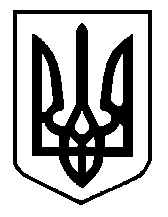 